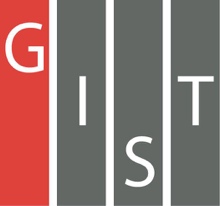 Gwangju Institute of Science and TechnologyOfficial Press Release (https://www.gist.ac.kr/)	Section of	Hyo Jung Kim	Nayeong Lee	Public Affairs	Section Chief	Senior Administrator		(+82) 62-715-2061	(+82) 62-715-2062	Contact Person	Professor Hong Kook Kim	for this Article	School of Electrical Engineering		and Computer Science		(+82) 62-715-2228			Release Date	2019.08.06GIST AI Research Competitiveness: Professor Hong Kook Kim's research team ranks 2nd in the'2019 AI R&D Grand Challenge'□	GIST (President Kiseon Kim) School of Electrical Engineering and Computer Science Audio Intelligence Technology and Research Lab (Professor Hong Kook Kim) participated in the '2019 AI R&D Grand Challenge' * hosted by the Ministry of Science and ICT at KINTEX in Ilsan, Gyeonggi Province, on July 12, 2019, and was ranked 2nd for the third task.* The '2019 AI R&D Grand Challenge' is a government sponsored event to end in 2022 on the theme of using artificial intelligence and robotics to quickly save lives within the Golden Time in a complex disaster situation, which is difficult to achieve at this time, by achieving 4 tasks.∘	The fours tasks this year to select competitors by using AI to find the best solution include ▲ task 1: find a specific person or objects in a building by using video ▲ task 2: distinguish characters from different angles and heights ▲ task 3: listen to human requests for help in noisy conditions and estimate the direction of origin ▲ task 4: autonomously navigate past obstacles.□	GIST and Hanwha Techwin jointly participated in task 3 under the team name of 'WisenetAI-GIST' (Manager: Professor Hong Kook Kim), and the team was ranked 2nd among 33 teams. However, the team from the Korea Institute of Civil Engineering and Building Technology that was ranked 1st was supervised by a GIST graduate who studied under Professor Hong Kook Kim.∘	The best teams selected in this year's first stage for tasks 1 to 3 (a total of 12 teams) will receive funding of 6 billion won a year to continue subsequent R&D in addition to their prize money. The WisenetAI-GIST team received a prize of 2 million won and will receive funding of 500 million won for two years to continue subsequent R&D.□	Additionally, Kwang-myung Jeon, a Ph.D. student at GIST's Audio Intelligence Technology and Research Lab (Professor Hong Kook Kim), was selected for the "National R&D Real Challenge Program" * , which plans actual national R&D projects to enhance the actual capabilities of graduate students in science and engineering, and will receive 18 million won in research funding as well as free education and a research allowance for enhancing R&D field capability of 500,000 won per month.* This program selects and evaluates a research proposal on the theme of 'overcoming human limits with science and technology' as part of the 'Human Plus Convergence R&D Challenge Project' of the Ministry of Science and ICT.□	Professor Hong Kook Kim said, "As a result of continuously developing AI technology based on auditory intelligence, I am very pleased to present research results that can contribute to the development of AI in Korea and help build a social safety net."	⌘